               ҠАРАР                                                            ПОСТАНОВЛЕНИЕ                    21 сентября  2021  й.                  №  37                       21 сентября   2021 г.О проведении Месячника гражданской обороныв сельском поселении Среднекарамалинский сельсовет  муниципального  района Ермекеевский  район Республики Башкортостан      В целях формирования единых подходов к организации и ведению гражданской обороны на территории сельского поселения, во исполнение  постановления главы администрации муниципального района Ермекеевский район Республики Башкортостан  от 15.09.2021 года № 260 «О проведении Месячника гражданской обороны на территории муниципального района Ермекеевский район Республики Башкортостан»,      ПОСТАНОВЛЯЮ:Провести с 1 октября по 31 октября 2021 года Месячник гражданской обороны в сельском поселении Среднекарамалинский сельсовет муниципального района Ермекеевский район Республики Башкортостан;Утвердить прилагаемый  План проведения месячника гражданской обороны в сельском поселении  Среднекарамалинский сельсовет муниципального района Ермекеевский район Республики Башкортостан;Рекомендовать руководителям учреждений и организаций принять активное участие в проведении Месячника гражданской обороны с представлением в администрацию сельского поселения Среднекарамалинский сельсовет муниципального района Ермекеевский район Республики Башкортостан информации о проделанной работе.Обнародовать настоящее Постановление на информационном стенде в здании администрации сельского поселения Среднекарамалинский сельсовет муниципального района Ермекеевский район Республики Башкортостан по адресу: с. Средние Карамалы, ул. Чапаева, д.2, и на официальном сайте в сети Интернет.     5.  Контроль за выполнением настоящего постановления оставляю за собой. Глава сельского поселения Среднекарамалинский сельсовет                                                  Р.Б. Галиуллин                                              Приложение  							к постановлению главы  						сельского поселения Среднекарамалинский  						сельсовет муниципального района 						Ермекеевский район РБ   						от 21.09.2021.  №37ПЛАНпроведения месячника гражданской обороны в сельском поселении Среднекарамалинский сельсовет муниципального района Ермекеевский район Республики Башкортостан       Управляющий делами                                                                              Л.А. Пономарева       Урта Карамалы ауыл советы           ауыл билəмəhе хакимиәте         муниципаль районының       Йəрмəĸəй районы       Башkортостан Республиĸаhы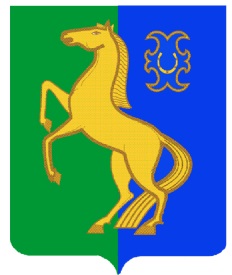       Администрация сельского поселения                                                                                                               Среднекарамалинский сельсовет                   муниципального района                       Ермекеевский район                 Республики Башкортостан№п/пНаименованиемероприятийСроки исполненияИсполнители1Разработка и утверждение Плана проведения Месячника гражданской обороны в сельском поселении Среднекарамалинский сельсоветДо 1 октябряАдминистрация  сельского поселения2Участие в проведении тренировок по приведению в готовность пунктов временного размещенияВ течении месячникаМБОУ ООШ с. Средние Карамалы  3Участие в проведении учений, тренировок и практических занятий по гражданской обороне с органами местного самоуправления, организациями и населением на объектах гражданской обороны по выполнению и изучению основных способов защиты населения: предоставление средств индивидуальной и коллективной защиты, а также приема эваконаселения, материальных и культурных ценностейВ течении месячникаАдминистрация  сельского поселения4Проведение инструктажей и бесед с населением в области гражданской обороны, защиты населения и территорий от чрезвычайных ситуаций и обеспечения пожарной безопасностиВ течение месячникаАдминистрация  сельского поселения5Проведение инструктажей и бесед с населением, о порядке действий в случае возникновения ЧС военного и мирного времени, в т.ч. по порядку его действий при объявлении сигналов гражданской обороныВ течение месячникаАдминистрация  сельского поселения6Организация и проведение тренировок по эвакуации людей при чрезвычайных ситуациях и пожарах на объектах с массовым пребыванием людейВ течение месячникаРуководители учреждений7Организация проведения тренировок по эвакуации детей и персонала образовательных учрежденийВ течение месячникаВоспитатель д/садом,Директор школы8Проведение открытых уроков по основам безопасности жизнедеятельности в образовательных организацияхВ течение месячникаМБОУ ООШ с. Средние Карамалы9Проведение с неработающим населением занятий по гражданской обороне и чрезвычайным ситуациямВ течение месячникаАдминистрация 10Информирование населения  о проведении месячника гражданской обороны через информационные стенды и официальный сайт сельского поселения До 1 октябряАдминистрация  сельского поселения11Обеспечение информационного сопровождения  проведения месячника В течение месячникаАдминистрация 12Организация проведения тренировок на объектах с массовым пребыванием людей с отработкой вопросов оповещения и эвакуации людей при чрезвычайных ситуациях и пожарахВ течениемесячникаСК, МБОУ ООШ с. Средние Карамалы Администрация СП13Разработка, размножение и распространение среди населения памяток и листовок по правилам поведения и действиям в чрезвычайных ситуациях, по обеспечению пожарной безопасности в осеннее - зимний периодВ течение месячникаАдминистрация 14Проведение в образовательных учреждениях викторин, конкурсов, соревнований по программе «Основы безопасности жизнедеятельности»В течение месячникаАдминистрации школ15Проведение инструктивно-методических занятий в общеобразовательных учреждениях по вопросам выполнения мер безопасности на водных объектах в осенне-зимний периодВ течение месячникаМБОУ СОШ  с. Средние Карамалы, Детский сад  16Проведение        занятий        в        общеобразовательных учреждениях по изучению правил пожарной безопасности и действий при возникновении пожара, оказания первой помощи, изучению правил дорожного движенияВ течение месячникаМБОУ СОШ  с. Средние Карамалы,17Организация создания выставочных экспозиций по пропаганде безопасности жизнедеятельностиВ течение месячникаОбразовательные учреждения, Сельские  библиотеки18Актуализация нормативно-правовой базы в области гражданской обороны и защиты в чрезвычайных ситуациях органов местного самоуправленияВ течение месячникаАдминистрация сельского поселения19Сбор видео-, фото-, аудио- и печатных материалов по проведению месячника гражданской обороныДо 31 октября 2021 годаРуководители учреждений